Nalaz laboratorijskih pretragaLaboratory Test CertificateNalazi dobiveni različitim metodama ne mogu se međusobno uspoređivati.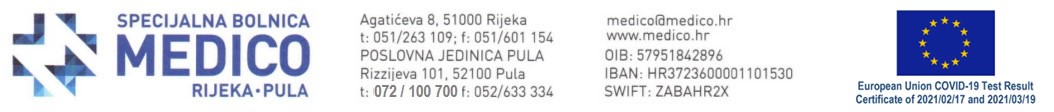 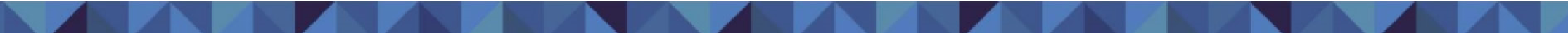 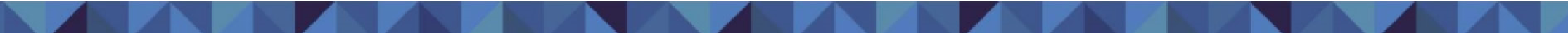 Test results obtained by different immunochemical methods cannot be compared with each other.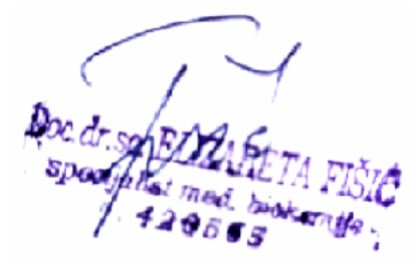 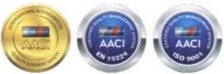 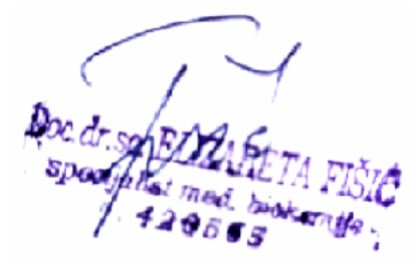 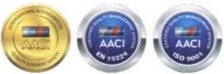 Datum i vrijeme uzimanja uzorka:Date and time of test sample collection:01.07.2021. 11:42 CETIme pacijenta: Person name:IME I PREZIMEOsobni identifikacijski broj (OIB):Person identifier:112233445566Datum rođenja i spol:Person date of birth and sex:12.12.2000. / MLiječnik:Laboratory test ordered by:Medico OsobljeMedico StaffUzorak uzet:Testing centre or facility:Specijalna bolnica MEDICO, RijekaSpeciality Hospital MEDICO, RijekaCiljani uzročnik bolesti: Disease or Agent Targeted:Ciljani uzročnik bolesti: Disease or Agent Targeted:Rezultat:Result of the Test:Vrsta pretrage: Type of Test:Nalaz izdao:Test Result Certificate Issuer:Nalaz izdao:Test Result Certificate Issuer:SARS-CoV-2(ICD10: Z20.822)SARS-CoV-2(ICD10: Z20.822)neg (-)Antigenski testAntigen testSpecijalna bolnica MEDICOSpeciality Hospital MEDICOSpecijalna bolnica MEDICOSpeciality Hospital MEDICONaziv pretrage: Test Name:Proizvođač: Test Manufacturer:Proizvođač: Test Manufacturer:Način uzimanja uzorka: Sample Origin:Način uzimanja uzorka: Sample Origin:Jedinstveni broj nalaza:Certificate Identifier:CLINITEST Rapid COVID-19 Antigen TestSiemens HealthineersSiemens HealthineersBris nazofarinksa Nasopharyngeal swabBris nazofarinksa Nasopharyngeal swab112233Datum i vrijeme validacije:Date and Time of Test Validation:Odgovorna osoba:Health Professional Identification:ISO 3166 šifra države testiranja: ISO 3166 Country Code where test was taken:01.07.2021. 11:56 CETdoc.dr.sc. IME PREZIME, spec. med. biokemijeHRV